VWCA Committee of the Whole September 25, 2018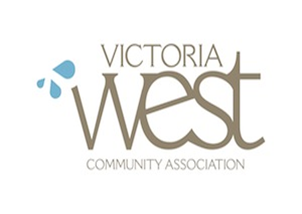 6:00 P.M. at the Victoria West Community CentreIn Attendance: Justine Semmens, Susan Morrow, Mike Medland, Sean Dance, Laura FloydCall to Order – By Justine Semmens at 6:10PMAdoption of agendaSusan Morrow: Summary of Board EvaluationFeedback-fill in responses at the meeting -Is there a better evaluation scale (maybe/unsure option potentially confusing)? - What’s Johannes job, how much communication with Johanne, who’s the point person. - Formal on-boarding document. Checking in: priorities for September 2018 to the end of January 2019HR: Website, privacy, workplace bullyingLand use: Johnson Street bridge (more concrete than desired), 805 Mary street 4 town houses.Finance: Need more bodies, President: Move AGM permanently, Governance: Update policy manual (right dates), record keeping, collaboration with outside organizations, bylaw status, volunteer code of conduct implementation. Board: All committees should review and update committee terms of reference – governance committee will take lead on ensuring all committee have onedevelop fresh policy defining how VWCA interacts with the community projects that fall under its scope – (largest food security – might meld into project and events)Comprehensive needs assessment (Justine/Dar); develop clear advocacy policy (Exec/Gov)Prepare a report on the needs VWCA intends to serve for presentation at AGM.  Committees:Executive: shifting AGM permanently to the end of January of each calendar year; develop a robust recruitment strategy for officers of the VWCAGovernance: completing the update of the existing VWCA policy manual; drafting new policy/guidelines for the board on advocacy and collaboration with external community groups; We have also highlighted the need to review the VWCA processes for record-keepingFinanceHuman Resources:Harbours:Transportation/Parks:Land Use:Projects and Events:Board recruitment and engagement: Committee speed dating, October 30 2018Speaker mural person. New items